Jeżeli masz komputer to w dokumencie tekstowym poniższy tekst sformatuj jak wiersz (wg wzoru)Wybierz czcionkę:	 ArialRozmiar czcionki:	 14Zaznacz tekst  i wyśrodkuj go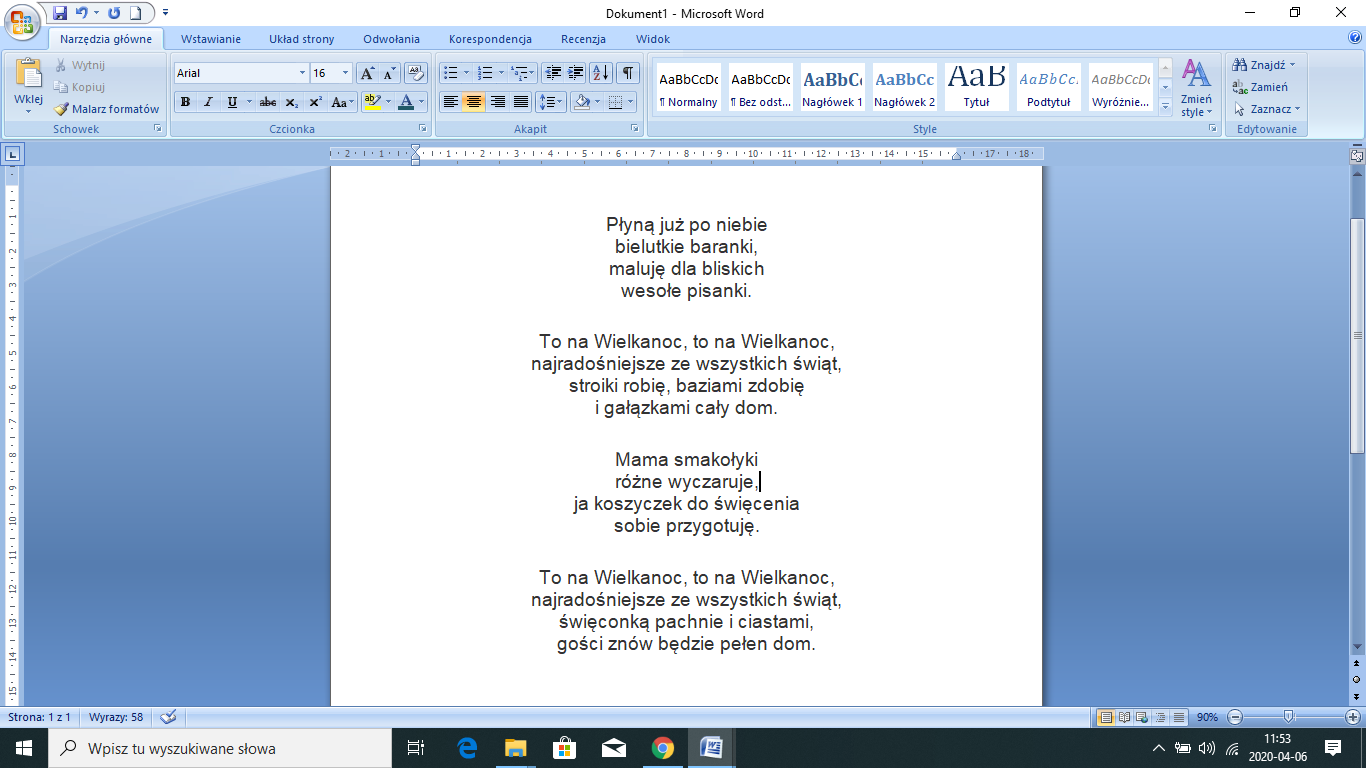 Na WielkanocPłyną już po niebie bielutkie baranki, maluję dla bliskich wesołe pisanki. To na Wielkanoc, to na Wielkanoc, najradośniejsze ze wszystkich świąt, stroiki robię, baziami zdobię i gałązkami cały dom. Mama smakołyki różne wyczaruje, ja koszyczek do święcenia sobie przygotuję. To na Wielkanoc, to na Wielkanoc, najradośniejsze ze wszystkich świąt, święconką pachnie i ciastami, gości znów będzie pełen dom.